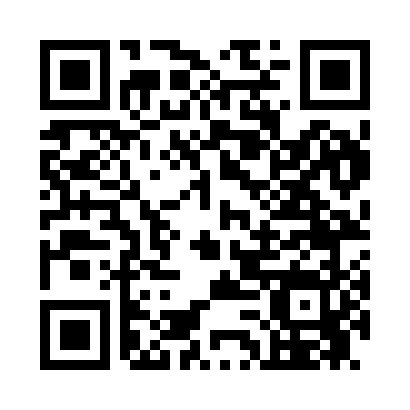 Ramadan times for Cosfort, North Carolina, USAMon 11 Mar 2024 - Wed 10 Apr 2024High Latitude Method: Angle Based RulePrayer Calculation Method: Islamic Society of North AmericaAsar Calculation Method: ShafiPrayer times provided by https://www.salahtimes.comDateDayFajrSuhurSunriseDhuhrAsrIftarMaghribIsha11Mon6:316:317:411:354:567:307:308:4012Tue6:296:297:401:354:577:317:318:4113Wed6:286:287:381:354:577:327:328:4214Thu6:276:277:371:344:587:327:328:4315Fri6:256:257:351:344:587:337:338:4416Sat6:246:247:341:344:587:347:348:4517Sun6:226:227:321:334:597:357:358:4618Mon6:216:217:311:334:597:367:368:4619Tue6:196:197:301:335:007:377:378:4720Wed6:186:187:281:335:007:387:388:4821Thu6:166:167:271:325:007:387:388:4922Fri6:156:157:251:325:007:397:398:5023Sat6:136:137:241:325:017:407:408:5124Sun6:116:117:221:315:017:417:418:5225Mon6:106:107:211:315:017:427:428:5326Tue6:086:087:191:315:027:437:438:5427Wed6:076:077:181:305:027:447:448:5528Thu6:056:057:171:305:027:447:448:5629Fri6:046:047:151:305:027:457:458:5730Sat6:026:027:141:305:037:467:468:5831Sun6:016:017:121:295:037:477:478:591Mon5:595:597:111:295:037:487:489:002Tue5:575:577:091:295:037:497:499:013Wed5:565:567:081:285:047:497:499:024Thu5:545:547:071:285:047:507:509:035Fri5:535:537:051:285:047:517:519:046Sat5:515:517:041:285:047:527:529:057Sun5:505:507:021:275:047:537:539:068Mon5:485:487:011:275:057:547:549:079Tue5:475:477:001:275:057:557:559:0810Wed5:455:456:581:265:057:557:559:09